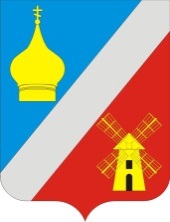 Российская ФедерацияРостовская область Неклиновский районАдминистрация Федоровского сельского поселенияПОСТАНОВЛЕНИЕ11.03.2019г.	                                         № 25                                       с. Федоровка	В целях устранения причин и условий, способствующих нарушению Федерального закона от 06.10.2003 № 131-ФЗ «Об общих принципах организации местного самоуправления в Российской Федерации», Постановление Правительства Ростовской области от 11.03.2012 №1721. Признать утратившим силу Постановление Администрации Федоровского сельского поселения от 16.01.2013 №2 «Об утверждении Положения о согласовании сделок по предоставлению в аренду и передаче в безвозмездное пользование принадлежащего им на праве оперативного управления муниципального имущества Федоровского сельского поселения». 	2. Настоящее распоряжение вступает в силу со дня его официального опубликования (обнародования).	3. Контроль за исполнением настоящего распоряжения оставляю за собой.Глава Администрации Федоровского сельского поселения                                  Л.Н. Железняк«О признании утратившим силу Постановление Администрации Федоровского сельского поселения от 16.01.2013 г.  №2  «Об утверждении Положения о согласовании сделок по предоставлению в аренду и передаче в безвозмездное пользование принадлежащего им на праве оперативного управления муниципального имущества Федоровского сельского поселения»